KILPAILUKUTSU HEVOSHULLU KISAPÄIVÄÄNTervetuloa Varkauden Urheiluratsastajat ry:n Tuntiratsastajat-ryhmän järjestämiin seuran Hevoshullu kilpailupäivään sunnuntaina 3.11.2013 alk klo 10 Varkauden Ratsastuskeskukselle. Luokka 1	Hevoshullu-kouluratsastuksen taitoluokka, avoin Hevoshullu-kilpailun sääntöjen mukaan VUR:n jäsenilleLuokka 2	Hevoshullu-hevostaitoluokka, avoin Hevoshullu-kilpailun sääntöjen mukaan VUR:n jäsenilleLuokka 3	Hevoshullu-keppihevoskilpailuluokka, avoin Hevoshullu-kilpailun sääntöjen mukaan VUR:n jäsenilleErityismääräyksiä:Ilmoittautumiset viimeistään ma 28.10. lämpiön seinällä olevaan Ratsastajan on oltava Varkauden Urheiluratsastajat ry:n jäsen.Hevoshullu-kouluratsastuksen taitoluokkaan saavat osallistua VUR:n jäsenet, jotka vuonna 2013 täyttävät 18 vuotta ja sitä nuoremmat ratsastajat, jotka eivät ole sijoittuneet alue- tai kansallisen tason koulu- tai kenttäratsastuskilpailuissa. Hevoshullu-kisaan osallistutaan SRL:n jäsenratsastuskoulun tai -harrastetallin säännöllisessä opetuskäytössä olevilla poneilla ja hevosilla. Yhdellä ratsulla saa kilpailla enintään neljä ratsastajaa. Kilpailuun kuuluu kolme vaativuustasoltaan erilaista rataa. Tallin tai koulun ratsastuksenopettaja määrittelee kullekin ratsukolle sen taitotasoa vastaavan radan.  Vaihtoehtoisista koulutaitoradoista huolimatta kilpailu järjestetään yhtenä luokkana.  Hevoshullu -hevostaitoluokkaan saavat osallistua VUR:n jäsenet, jotka vuonna 2013 täyttävät 18 vuotta ja sitä nuoremmat ratsastajat. Kilpailuun kuuluu kaksi eri tasoista tehtäväpakettia. Molemmat tehtäväpaketit sisältävät teoriakokeen sekä neljä käytännönrastipisteideaa. Seura valikoi kilpailijan kokemuksen ja/tai iän perusteella hänelle tehtäväpaketeista sopivamman. Vaihtoehtoisista tehtäväpaketeista huolimatta kilpailu järjestetään yhtenä luokkana.Hevoshullu-keppihevoskilpailuluokkaan saavat osallistua VUR:n jäsenet, jotka vuonna 2013 täyttävät 18 vuotta ja sitä nuoremmat ratsastajat. Keppihevosille ei ole erityisiä vaatimuksia. Kilpailuun kuuluu esteratsastus vaihtoehtoisilla estekorkeuksilla: aloittelijat 30-40 – kokeneet 50-60 cm. Vaihtoehtoisesta estekorkeudesta huolimatta kilpailu järjestetään yhtenä luokkana.Osallistumismaksu 8€, hevosen vuokra Varkauden Ratsastuskeskuksen hevosista 8 € / koulurata. Yhteensä 16€, jolla voit osallistua kerran kaikkiin kolmeen luokkaan! Mikäli osallistut toisella hevosella koululuokkaan, on maksu myös 16€. Siisti asu, turvakypärä pakollinen.Hevoshullu kisapäivän palkintona ruusukkeet ja kaikille osallistujille esinepalkinto.Kilpailuissa noudatetaan SRL:n sääntöjä soveltuvin osin.	Lähtölistat VUR:n nettisivuilla www.vur.fi lauantaina 2.11. klo 12.Kilpailupaikalla on hyvä kanttiini.Järjestäjä pidättää oikeuden muutoksiin.Kilpailun järjestävät VUR:n tuntiratsastajat – ryhmä.TERVETULOA KILPAILEMAAN!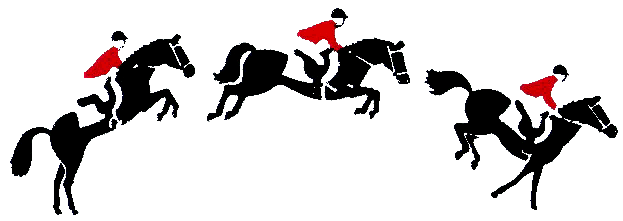 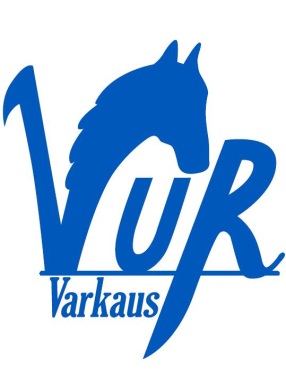 Varkauden Urheiluratsastajat ry		Varkauden Ratsastuskeskus